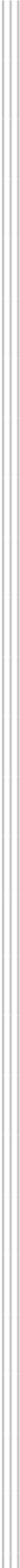 ΠεριεχόμεναΕισαγωγήΣύνταξη, έγκριση και τήρηση του Κανονισμού ΑΡΘΡΟ 1: Βασικές αρχές και στόχοι του Εσωτερικού Κανονισμού Λειτουργίας.ΑΡΘΡΟ 2: Λειτουργία του ΣχολείουΔιδακτικό ωράριοΠροσέλευση και αποχώρηση μαθητών/μαθητριών Ωρολόγιο Πρόγραμμα του Σχολείου ΑΡΘΡΟ 3: Σχολική και Κοινωνική ΖωήΦοίτηση Σχολικοί χώροι Διάλειμμα Σχολικό ΠρόγραμμαΣυμπεριφορά - Δικαιώματα - ΥποχρεώσειςΠαιδαγωγικός έλεγχοςΚαινοτόμες πρακτικές που έχουν υιοθετηθεί στο σχολείο Διδακτικές επισκέψεις – ενδοσχολικές εκδηλώσειςΑΡΘΡΟ 4: Επικοινωνία και Συνεργασία Γονέων/Κηδεμόνων-ΣχολείουΣημασία της επικοινωνίας και της συνεργασίας σχολείου-οικογένειας Διαδικασίες  ενημέρωσης και επικοινωνίας Σχολείου και γονέων/κηδεμόνωνΣύλλογος Γονέων και ΚηδεμόνωνΗ σημασία της συνέργειας όλων 	ΑΡΘΡΟ 5: Πολιτική του σχολείου προστασίας από πιθανούς κινδύνους.Αντιμετώπιση έκτακτων αναγκών ΑΡΘΡΟ 6: Εσωτερικός Κανονισμός Λειτουργίας- Διαδικασίες διασφάλισης της εφαρμογής του.Εσωτερικός Κανονισμός Λειτουργίας ΕισαγωγήΟ Εσωτερικός Κανονισμός Λειτουργίας του Σχολείου (άρθρο 37, Ν.4692/2020) επιδιώκει να εξασφαλίσει τις προϋποθέσεις και τις συνθήκες που είναι απαραίτητες για να πραγματοποιείται όσο καλύτερα γίνεται το έργο του σχολείου και να επιτυγχάνονται όσο γίνεται καλύτερα οι στόχοι που θέτουμε κάθε φορά ως σχολική κοινότητα (μαθητές, εκπαιδευτικοί, βοηθητικό προσωπικό, γονείς/κηδεμόνες). Ο Κανονισμός βασίζεται σε όσα προβλέπονται από την πολιτεία για την εκπαίδευση και τη λειτουργία των δημόσιων και ιδιωτικών Σχολείων, ενσωματώνει αποδεκτές παιδαγωγικές αρχές  και είναι προσαρμοσμένος στις ιδιαίτερες συνθήκες λειτουργίας του Νηπιαγωγείου και τα χαρακτηριστικά της τοπικής σχολικής και ευρύτερης κοινότητας.Με τον γενικό όρο « Εσωτερικός Κανονισμός λειτουργίας σχολείου» , εννοείται το σύνολο των όρων και των κανόνων που αποτελούν προϋποθέσεις για να πραγματοποιείται ανενόχλητα, μεθοδικά και αποτελεσματικά το έργο του σχολείου. Οι συνθήκες αυτές πρέπει να αποβλέπουν στη διαμόρφωση ενός παιδαγωγικού και διδακτικού κλίματος το οποίο θα εξασφαλίζει τη συνεργασία των μελών της σχολικής κοινότητας . Ο Κανονισμός εσωτερικής λειτουργίας του Σχολείου, δεν αντιφάσκει, ούτε υποκαθιστά την ισχύουσα νομοθεσία για τη λειτουργία του σχολείου , αλλά είναι πλήρως εναρμονισμένος με αυτή και στοιχίζεται σε όσα θέματα δεν περιλαμβάνει ρητά στη θεματολογία του .Σύνταξη, έγκριση και τήρηση του Κανονισμού. Ο Εσωτερικός Κανονισμός Λειτουργίας συντάσσεται ύστερα από εισήγηση της Προϊσταμένης του Νηπιαγωγείου, με τη συμμετοχή όλων των μελών του Συλλόγου Διδασκόντων (Πράξη 2/ 20 Μαΐου 2021) καθώς και εκπροσώπου του Δήμου. Εγκρίνεται από τη Συντονίστρια Εκπαιδευτικού Έργου που έχει την παιδαγωγική ευθύνη του σχολείου καθώς και από τον Διευθυντή Εκπαίδευσης Τρικάλων.Η ακριβής τήρησή του αποτελεί ευθύνη και υποχρέωση όλων των μελών της σχολικής  κοινότητας: της Διεύθυνσης του Νηπιαγωγείου, των εκπαιδευτικών και του βοηθητικού προσωπικού,  των μαθητών, των γονέων και κηδεμόνων. Ο Κανονισμός, όταν κριθεί αναγκαίο, αναπροσαρμόζεται, μέσω της προβλεπόμενης από τον νόμο συμμετοχικής διαδικασίας όλων των μελών της σχολικής κοινότητας, έτσι ώστε να συμπεριλαμβάνει νέες νομοθετικές ρυθμίσεις, να ανταποκρίνεται στις αλλαγές των συνθηκών λειτουργίας του σχολείου και τις, κατά καιρούς, αποφάσεις των αρμόδιων συλλογικών οργάνων του. ΑΡΘΡΟ 1: Βασικές αρχές και στόχοι του Εσωτερικού Κανονισμού ΛειτουργίαςΟ Κανονισμός, περιλαμβάνει όρους και κανόνες, κατανομή αρμοδιοτήτων και ευθυνών, δικαιωμάτων και υποχρεώσεων, για όλα τα μέλη της σχολικής κοινότητας, έτσι ώστε να διαμορφώνεται στο σχολείο ένα παιδαγωγικό και διδακτικό κλίμα που διευκολύνει την απρόσκοπτη, μεθοδική και αποτελεσματική λειτουργία του. Ταυτόχρονα οι δυσκολίες και τα προβλήματα που προκύπτουν αντιμετωπίζονται από τα μέλη της σχολικής κοινότητας ως προκλήσεις και ευκαιρίες βελτίωσης, ανάπτυξης και ενδυνάμωσης παιδαγωγικών, διδακτικών, και άλλων πρακτικών. Βασικοί στόχοι του Κανονισμού είναι οι μαθητές/μαθήτριες να διαμορφώσουν την προσωπικότητά τους, να διαπαιδαγωγηθούν με τον καλύτερο δυνατό τρόπο αναπτύσσοντας δεξιότητες οι οποίες έχουν βασικό και κυρίαρχο ρόλο στη μαθησιακή διαδικασία και ταυτόχρονα αποτελούν δεξιότητες ζωής, όπως η δημιουργικότητα, ο αυτοέλεγχος, η συναίσθηση της ευθύνης, η συνεργασία, η ενσυναίσθηση, η αλληλεγγύη, ο αμοιβαίος σεβασμός, η αλληλοκατανόηση, η αποδοχή της διαφορετικότητας, ο σεβασμός όλων σε κοινούς συμφωνημένους κανόνες, η περιβαλλοντική συνείδηση, η προστασία της υγείας, καθώς και η εδραίωση της ισότητας, της αλληλεγγύης και της δημοκρατίας.  Μέσω των συμφωνημένων αρχών/κατευθύνσεων του Κανονισμού του Νηπιαγωγείου, επιδιώκεται:  Να εξασφαλίζεται ένα υποστηρικτικό πλαίσιο για να πραγματοποιείται με επιτυχία το εκπαιδευτικό έργο και η απρόσκοπτη συμμετοχή όλων των μαθητών/μαθητριών στην εκπαιδευτική διαδικασία.  Να αναπτύσσεται κατάλληλο κλίμα για την ανάπτυξη της προσωπικότητας του/της κάθε μαθητή/μαθήτριας αλλά και όλων των μελών της σχολικής κοινότητας. Να διασφαλίζεται η σωματική και ψυχική υγεία όλων των μελών της σχολικής κοινότητας. Να δημιουργείται πλαίσιο συνθηκών για ουσιαστική μάθηση και εργασία. ΑΡΘΡΟ 2: Λειτουργία του ΣχολείουΔιδακτικό ωράριο Η έναρξη, η λήξη, η διάρκεια μαθημάτων του βασικού υποχρεωτικού προγράμματος και του ολοήμερου νηπιαγωγείου, τα διαλείμματα, ο χρόνος διδασκαλίας ανά διδακτική ώρα καθώς και η έναρξη και λήξη του διδακτικού έτους καθορίζονται από τις κείμενες διατάξεις και αποφάσεις  του ΥΠΑΙΘ. Για το σχολικό έτος 2020-2021 το πρόγραμμα του σχολείου, διαμορφώνεται ως εξής:  Υποχρεωτικό πρόγραμμα  - 1 ΤμήμαΥποδοχή των μαθητών και των μαθητριών στο σχολείο: 8.15- 8:30.Λήξη υποχρεωτικού προγράμματος- αποχώρηση μαθητών και μαθητριών: 13:00Ολοήμερο πρόγραμμα– 1 ΤμήμαΈναρξη λειτουργίας των δραστηριοτήτων Ολοήμερου προγράμματος: 13:00Λήξη των δραστηριοτήτων Ολοήμερου προγράμματος: 16:00Στη διάρκεια του τρέχοντος σχολικού έτους η λήξη του υποχρεωτικού προγράμματος και η αποχώρηση μαθητών και μαθητριών τροποποιήθηκε από 13.00’ σε 13.10’ σύμφωνα με την με αρ. πρ. Φ7/5765/Δ1/18-1-2021 εγκύκλιο του ΥΠΑΙΘ.Πρόωρη αποχώρηση από το Ολοήμερο πρόγραμμα δεν προβλέπεται.  Προκειμένου να διευκολυνθεί, κατά την έναρξη της σχολικής χρονιάς, η ομαλή προσαρμογή των μαθητών/τριών δύναται να εφαρμόζεται ευέλικτο ωράριο παραμονής στο Νηπιαγωγείο κατά τις πρώτες δύο εβδομάδες λειτουργίας (παρ. 7, άρθρο 2, Π.Δ. 79/2017). Προσέλευση και αποχώρηση μαθητών/μαθητριών Η έγκαιρη προσέλευση και η καλά οργανωμένη και ελεγχόμενη αποχώρηση είναι απαραίτητες προϋποθέσεις για την πραγματοποίηση του διδακτικού έργου και την  εύρυθμη λειτουργία του σχολείου γενικότερα και διασφαλίζει την ασφάλεια των μαθητών και μαθητριών και του προσωπικού του σχολείου.  Για λόγους ασφαλείας των μαθητών/μαθητριών αλλά και για την ομαλή λειτουργία του προγράμματος η είσοδος του σχολείου κλείνει στις 8:30 ώστε να μην παρακωλύεται το παιδαγωγικό έργο του σχολείου. Οι μαθητές και  οι μαθήτριες σε καμία περίπτωση δεν αποχωρούν από το σχολείο πριν τη λήξη του ωραρίου. Αν παρουσιαστεί ανάγκη έκτακτης αποχώρησης κατά τη διάρκεια του σχολικού ωραρίου (π.χ. ασθένεια), ενημερώνεται ο γονέας/κηδεμόνας για να προσέλθει στο Σχολείο και να συνοδεύσει το παιδί στο σπίτι του, αφού προηγουμένως συμπληρώσει το σχετικό έντυπο (υπεύθυνη δήλωση). Εάν κάποιος γονέας/κηδεμόνας χρειαστεί, για ειδικό λόγο να πάρει το παιδί του πριν τη λήξη των μαθημάτων, χρειάζεται να ενημερώσει εγκαίρως τη Διεύθυνση του Σχολείου και να συμπληρώσει σχετικό έντυπο  όπου θα αναγράφονται οι λόγοι (υπεύθυνη δήλωση). Οι εκπαιδευτικοί υποδέχονται τους μαθητές και τις μαθήτριες στην είσοδο του Σχολείου και οι γονείς/κηδεμόνες-συνοδοί αποχωρούν. Κατά τη διάρκεια του χρόνου προσέλευσης των μαθητών/μαθητριών δεν παρευρίσκεται χωρίς άδεια στον χώρο του σχολείου κανένας επισκέπτης. Οι γονείς/κηδεμόνες προσέρχονται έγκαιρα για την παραλαβή των μαθητών και των μαθητριών, παραμένουν έξω από τις εισόδους του σχολείου, χωρίς να παρεμποδίζουν τη διαδικασία αποχώρησης. Κάθε καθυστέρηση στην προσέλευση των συνοδών δημιουργεί κινδύνους για την ασφάλεια των μαθητών/μαθητριών που παρακολουθούν το σχολικό πρόγραμμα και παρεμποδίζει τη λειτουργία της σχολικής μονάδας. Σε περιπτώσεις δυσμενών καιρικών συνθηκών, το σχολείο δύναται να τροποποιήσει τη διαδικασία προσέλευσης/αποχώρησης ώστε να μειωθεί στο ελάχιστο η έκθεση γονέων και μαθητών στις καιρικές συνθήκες δίχως να τεθεί σε κίνδυνο η ασφάλεια των μαθητών.  Ειδικότερα για το σχολικό έτος 2020-2021,λόγω της πανδημίας του covid 19, λαμβάνεται μέριμνα για αποφυγή του συγχρωτισμού και περιορισμό των επαφών μεταξύ μαθητών –γονέων και εκπαιδευτικού προσωπικού κατά την προσέλευση και αποχώρηση από το Νηπιαγωγείο.Ωρολόγιο Πρόγραμμα του Σχολείου Το Νηπιαγωγείο εφαρμόζει το Ωρολόγιο Πρόγραμμα, όπως αυτό ορίζεται από τις εγκυκλίους του ΥΠΑΙΘ και εξειδικεύεται από τον Σύλλογο Διδασκόντων με ευθύνη της Προϊσταμένης του Νηπιαγωγείου και υποβάλλεται προς έγκριση στον Προϊστάμενο εκπαιδευτικών θεμάτων της Διεύθυνσης Πρωτοβάθμιας Εκπαίδευσης Τρικάλων.Το Εβδομαδιαίο Ωρολόγιο Πρόγραμμα Διδασκαλίας συντάσσεται, σύμφωνα με τις κείμενες διατάξεις το πρώτο δεκαήμερο Σεπτεμβρίου από την Προϊσταμένη του Νηπιαγωγείου, σε συνεργασία με τον Σύλλογο Διδασκόντων.Υπενθυμίζεται ότι η κατανομή των μαθητών σε τμήματα (υποχρεωτικό πρωϊνό και προεραιτικό ) γίνεται με απόφαση του Συλλόγου Διδασκόντων, αφού ληφθούν υπόψη οι αιτήσεις των γονέων  για παραμονή των νηπίων στο προαιρετικό απογευματινό τμήμα.Για το τρέχον σχολικό έτος λειτουργεί ένα μικτό τμήμα υποχρεωτικού ωραρίου νηπίων –προνηπίων κι αντίστοιχα ένα τμήμα προαιρετικού ωραρίου.Στο πρωινό τμήμα επίσης παρέχεται παράλληλη στήριξη και  συνεκπαίδευση σε ένα νήπιο με σχετική γνωμάτευση από το ΚΕΣΥ από νηπιαγωγό που αποσπάστηκε για το 2020-2021 ειδικά για το σκοπό αυτό στο Νηπ/γείο.ΑΡΘΡΟ 3: Σχολική και Κοινωνική ΖωήΦοίτηση Η φοίτηση των μαθητών/μαθητριών στα Νηπιαγωγεία είναι υποχρεωτική και εποπτεύεται από την εκπαιδευτικό της τάξης, η οποία καταγράφει τις καθημερινές απουσίες και από την Προϊσταμένη που τις καταχωρίζει στο πληροφοριακό σύστημα του ΥΠΑΙΘ. Η ελλιπής φοίτηση και μάλιστα χωρίς σοβαρό λόγο, δυσχεραίνει τόσο το σχολικό έργο όσο και την πρόοδο των μαθητών/μαθητριών. Την ουσιαστική αλλά και την τυπική ευθύνη απέναντι στο σχολείο και την πολιτεία για τη φοίτηση των μαθητών, φέρουν κατά το νόμο οι γονείς/κηδεμόνες τους.  Σύμφωνα με τις οδηγίες του ΕΟΔΥ (ΕΓΚ. ΥΠΑΙΘ Με Αρ.Πρ. 120125/ΓΔ4/12-9-2020) απαιτείται παραμονή κατ’ οίκον και αποχή από το σχολείο όσων μαθητών εκδηλώνουν πυρετό ή/και άλλα συμπτώματα συμβατά με COVID19.Οι απουσίες μαθητών σχετικά με τον κορωνοϊό COVID-19 καταγράφονται, αλλά δεν προσμετρούνται στις ακόλουθες περιπτώσεις:α) Αν νοσεί από κορωνοϊό COVID-19 ο ίδιος ο μαθητής ή κάποιος που κατοικεί στο σπίτι του, με απαραίτητη προσκόμιση ιατρικής βεβαίωσης.β) Αν ο μαθητής ανήκει σε ομάδα αυξημένου κινδύνου, όπως έχουν οριστεί από τον ΕΟΔΥ, με απαραίτητη προσκόμιση ιατρικής βεβαίωσης από τον θεράποντα ιατρό ή από ιατρό της σχετικής ειδικότητας.Για τους μαθητές που θα απουσιάζουν, προβλέπεται η παρακολούθηση μαθημάτων μέσω σύγχρονης εξ αποστάσεως εκπαίδευσης, όπως και σε κάθε άλλη περίπτωση κλεισίματος του Νηπιαγωγείου κατά τη διάρκεια του σχολικού έτους!Σχολικοί χώροι Κοινός στόχος όλων είναι ο σεβασμός του σχολικού χώρου. Ο σεβασμός στα περιουσιακά στοιχεία του Νηπιαγωγείου, τις υποδομές, τον εξοπλισμό αλλά και το φυσικό περιβάλλον του σχολείου αποτελεί βασική υποχρέωση όλων των μελών της σχολικής κοινότητας. Με το ίδιο σκεπτικό υπάρχει φροντίδα για την τάξη και την καλαισθησία στις σχολικές αίθουσες, καθώς είναι ο ιδιαίτερος χώρος, όπου παραμένουν και εργάζονται μαθητές/μαθήτριες και εκπαιδευτικοί πολλές ώρες. Φροντίδα όλων είναι να διατηρούνται οι χώροι καθαροί. Τεράστια συμβολή σε αυτό έχουν και η υπεύθυνη καθαριότητας του Νηπιαγωγείο, η οποία απασχολείται και στο δημοτικό σχολείο Ριζαριού  και για το σχολικό έτος 2020-21προσέρχεται στο νηπιαγωγείο 10:00 π.μ πριν το πρωινό γεύμα και κατά τη διάρκεια του διαλείμματος.Επίσης προσέρχεται μετά το πέρας των μαθημάτων και φροντίζει για την καθαριότητα του σχολικού χώρου και των αντικειμένων, ώστε να διασφαλίζεται η σωστή υγιεινή.Διάλειμμα Κατά τη διάρκεια του διαλείμματος οι μαθητές/μαθήτριες βγαίνουν στο προαύλιο, όπως έχει καθοριστεί από το Ωρολόγιο Πρόγραμμα.  Οι εκπαιδευτικοί έχουν την ευελιξία να τροποποιήσουν την ώρα του διαλείμματος ανάλογα με τον χρόνο των οργανωμένων και ελεύθερων δραστηριοτήτων σύμφωνα με το συγκεκριμένο πλαίσιο της τάξης.Σε περίπτωση κακοκαιρίας ορίζονται από τις εκπαιδευτικούς οι προκαθορισμένοι χώροι παραμονής των μαθητών και μαθητριών. Το διάλειμμα είναι χρόνος παιχνιδιού και ανάπτυξης κοινωνικών σχέσεων όπου οι μαθητές και οι μαθήτριες αλληλεπιδρούν, παίζουν αρμονικά και για οποιοδήποτε πρόβλημα ή δυσκολία αντιμετωπίζουν απευθύνονται στις εκπαιδευτικούς που βρίσκονται στο προαύλιο. Κατά τη διάρκεια του διαλείμματος δεν επιτρέπεται κανένας ανήλικος ή ενήλικος να παρακολουθεί, να συνομιλεί ή να δίνει αντικείμενα σε μαθητές και μαθήτριες του σχολείου από τα κάγκελα του προαύλιου χώρου.  Σχολικό πρόγραμμα Η φοίτηση στο Νηπιαγωγείο αποτελεί το πιο σημαντικό βήμα στη ζωή του παιδιού για τη μάθηση, την προσωπική ανάπτυξη και κοινωνικοποίησή του. Οι μαθητές και μαθήτριες παρακολουθούν και συμμετέχουν ενεργά στην καθημερινή εκπαιδευτική διαδικασία  σεβόμενοι τους κανόνες του σχολείου, όπως διαμορφώνονται από τους ίδιους και τους εκπαιδευτικούς της τάξης, όπως και το δικαίωμα των συμμαθητών και συμμαθητριών τους για μάθηση.  Τα παιδιά μαθαίνουν να συν-εργάζονται, να δημιουργούν, να αλληλεπιδρούν, να αυτενεργούν και να είναι υπεύθυνα. Η συνεργασία μεταξύ γονέων/κηδεμόνων και εκπαιδευτικών έχει κοινό στόχο την υγιή ανάπτυξη παιδιών με ολοκληρωμένη προσωπικότητα. Συμπεριφορά - Δικαιώματα – Υποχρεώσεις Η Προϊσταμένη Συμβάλλει στη δημιουργία κλίματος δημοκρατικής συμπεριφοράς των διδασκόντων/διδασκουσών και των μαθητών/μαθητριών και είναι υπεύθυνη, σε συνεργασία με τους εκπαιδευτικούς, για την ομαλή λειτουργία του σχολείου.  Ενημερώνει τα μέλη της εκπαιδευτικής κοινότητας για την εκπαιδευτική νομοθεσία, τις εγκυκλίους και τις αποφάσεις που αφορούν τη λειτουργία του Σχολείου και τις αρμοδιότητες του Συλλόγου Διδασκόντων.  Με σκοπό την έγκαιρη ενημέρωση των εκπαιδευτικών καθώς και για οικολογικούς –περιβαλλοντικούς λόγους, απλουστεύεται η διαδικασία ενημέρωσης και κάθε διοικητικό έγγραφο που τους αφορά, αποστέλλεται από τη Διεύθυνση του σχολείου στις διευθύνσεις ηλεκτρονικού ταχυδρομείου τους (e-mail).Λαμβάνει μέριμνα για την εξασφάλιση παιδαγωγικών μέσων και εργαλείων, την καλή χρήση τους στη σχολική τάξη, τη λειτουργικότητα και την αντικατάστασή τους, σε περίπτωση φθοράς.   Είναι υπεύθυνη, μαζί με τις εκπαιδευτικούς, για την καθαριότητα και αισθητική των χώρων του Νηπιαγωγείου, καθώς και για την προστασία της υγείας και ασφάλειας των μαθητών/μαθητριών.  Έχει την ευθύνη για την σύνταξη του ωρολογίου προγράμματος με γνώμονα την αποδοτική λειτουργία του.Έχει την ευθύνη για τη διαμόρφωση θετικού κλίματος στο σχολείο, για την ανάπτυξη αρμονικών σχέσεων ανάμεσα στα μέλη της σχολικής κοινότητας.  Φροντίζει για την λήψη κάθε μέτρου, το οποίο συμβάλλει στην καλύτερη λειτουργία του Νηπιαγωγείου.Οιεκπαιδευτικοί Εκπαιδεύουν τους μαθητές και τις μαθήτριες, σύμφωνα με τους σκοπούς και τους στόχους της προσχολικής εκπαίδευσης και μέσα στο πλαίσιο της εκπαιδευτικής πολιτικής και με την καθοδήγηση των Στελεχών της Εκπαίδευσης. Προετοιμάζουν καθημερινά και οργανώνουν την εκπαιδευτική διαδικασία, εφαρμόζοντας σύγχρονες και κατάλληλες μεθόδους διδασκαλίας, με βάση τις ανάγκες και ιδιαιτερότητες των μαθητών/μαθητριών. Συνεργάζονται με τους μαθητές/μαθήτριες, σέβονται την προσωπικότητά τους, καλλιεργούν και εμπνέουν σ’ αυτούς, κυρίως με το παράδειγμά τους, δημοκρατική συμπεριφορά. Μεριμνούν για τη δημιουργία κλίματος αρμονικής συνεργασίας με τους γονείς/κηδεμόνες των μαθητών/μαθητριών, και τους ενημερώνουν για τη φοίτηση, τη συμπεριφορά και την εξέλιξη των παιδιών τους. Φροντίζουν για την πρόοδο όλων των μαθητών /μαθητριών τους και τους προσφέρουν παιδεία διανοητική, ηθική και κοινωνική.  Συμβάλλουν στην εμπέδωση ενός ήρεμου, θετικού, συνεργατικού, συμπεριληπτικού, εποικοδομητικού σχολικού κλίματος.  Ενδιαφέρονται για τις συνθήκες ζωής των μαθητών/μαθητριών τους στην οικογένεια και στο ευρύτερο κοινωνικό περιβάλλον, λαμβάνουν υπόψη τους παράγοντες που επηρεάζουν την πρόοδο και συμπεριφορά των μαθητών/μαθητριών τους και υιοθετούν κατάλληλες παιδαγωγικές ενέργειες, ώστε να αντιμετωπισθούν πιθανά προβλήματα. Ενθαρρύνουν τους μαθητές/μαθήτριες να συμμετέχουν ενεργά στη διαμόρφωση και λήψη αποφάσεων για θέματα που αφορούν τους ίδιους και το σχολείο και καλλιεργούν τις αρχές και το πνεύμα αλληλεγγύης και συλλογικότητας. Συνεργάζονται με την Προϊσταμένη, τους γονείς και τα αρμόδια Στελέχη Εκπαίδευσης για την καλύτερη δυνατή παιδαγωγική αντιμετώπιση προβλημάτων συμπεριφοράς, σεβόμενοι την προσωπικότητα και τα δικαιώματα των μαθητών/μαθητριών.  Προσέρχονται έγκαιρα στο σχολείο και δεν παραβιάζουν τον χρόνο έναρξης και λήξης του ωραρίου τους.Ενημερώνουν την Προϊσταμένη του Νηπιαγωγείου για θέματα μαθητών .Φροντίζουν για την ασφάλεια των μαθητών και την τήρηση της τάξης κατά την διάρκεια της παραμονής τους στο σχολείο και κατά την πραγματοποίηση εκδηλώσεων .Τηρούν την απαραίτητη εχεμύθεια σχετικά με τις αποφάσεις και συζητήσεις στον Σύλλογο Διδασκόντων για κάθε θέμα που αφορά συμβάντα στο χώρο του σχολείου. Ανανεώνουν και εμπλουτίζουν τις γνώσεις τους, σχετικά με τις επιστήμες της αγωγής τόσο μέσω των διάφορων μορφών επιμόρφωσης, που παρέχονται θεσμικά από το σύστημα της οργανωμένης εκπαίδευσης, όσο και μέσω της ενδοσχολικής επιμόρφωσης.Οι μαθητές/μαθήτριεςΕπιδεικνύουν σεβασμό, με τη στάση τους, προς κάθε μέλος της σχολικής κοινότητας.  Κατά τη διάρκεια των μαθημάτων τηρούν τους κανόνες της τάξης, συμμετέχουν ενεργά συνδιαμορφώνοντας την καθημερινή εκπαιδευτική διαδικασία.  Απευθύνονται στους/στις εκπαιδευτικούς και στη Διεύθυνση του Σχολείου και ζητούν τη βοήθειά τους, για κάθε πρόβλημα που τους απασχολεί και τους δημιουργεί εμπόδιο στη σχολική ζωή. Προσέχουν ώστε να διατηρούν καθαρούς όλους τους χώρους και δείχνουν ενδιαφέρον για την υλική περιουσία του σχολείου. Αποφεύγουν ρητά την άσκηση οποιασδήποτε μορφής βίας (σωματική, λεκτική ή ψυχολογική).  Στις σχολικές εκδηλώσεις και γιορτές αλλά και στις διδακτικές επισκέψεις εκτός Νηπιαγωγείου ακολουθούν τις συνοδούς εκπαιδευτικούς και συμπεριφέρονται με ευγένεια και ευπρέπεια.  Γονείς και κηδεμόνεςΦροντίζουν ώστε το παιδί να έρχεται έγκαιρα και ανελλιπώς στο σχολείο και να ενημερώνουν  σε περίπτωση απουσίας του.  Διαβάζουν προσεκτικά όλες τις ανακοινώσεις, έντυπες ή ηλεκτρονικές, ώστε να ενημερώνονται για θέματα λειτουργίας του Σχολείου.  Συνεργάζονται αρμονικά με τη Διεύθυνση και τον Σύλλογο των Διδασκόντων για θέματα που αφορούν τους μαθητές/μαθήτριες. Ενημερώνουν έγκαιρα και προσκομίζουν τα σχετικά έγγραφα, αν υπάρχουν, για κάθε ειδικό θέμα που αντιμετωπίζουν τα παιδιά τους - θέματα υγείας, ειδικές εκπαιδευτικές ικανότητες ή ανάγκες, θέματα οικογενειακής και κοινωνικής κατάστασης - τα οποία μπορούν να επηρεάσουν την επίδοση, τη φοίτηση και συμπεριφορά του παιδιού και ζητούν τη συνδρομή του σχολείου.  Παιδαγωγικός έλεγχος Τα ζητήματα μη αποδεκτής συμπεριφοράς στο σχολείο αποτελούν αντικείμενο συνεργασίας των γονέων/κηδεμόνων με την εκπαιδευτικό υπεύθυνο της τάξης, την Προϊσταμένη της σχολικής μονάδας, το Σύλλογο Διδασκόντων και τη Συντονίστρια Εκπαιδευτικού Έργου, προκειμένου να υπάρξει η καλύτερη δυνατή παιδαγωγική αντιμετώπιση του θέματος. Σε κάθε περίπτωση και πριν από οποιαδήποτε απόφαση, λαμβάνεται υπόψη η βασική αρχή του σεβασμού της προσωπικότητας και των δικαιωμάτων του παιδιού. Οι σωματικές ποινές δεν επιτρέπονται.  Οι γονείς/κηδεμόνες ενημερώνονται από το Σχολείο για την όποια μη αποδεκτή συμπεριφορά των παιδιών τους. Η στενή συνεργασία σχολείου-γονέων/κηδεμόνων είναι πάντα αναγκαία και επιβεβλημένη. Καινοτόμες πρακτικές που έχουν υιοθετηθεί στο σχολείο.Tο Νηπιαγωγείο Ριζαριού είναι ένα σχολείο που προσφέρει ποιότητα στην εκπαιδευτική διαδικασία και εξελίσσεται συνεχώς, εντάσσοντας κάθε είδους καινοτομία στο πρόγραμμα του.         Στόχος μας είναι η δημιουργία ενός σχολείου το οποίο θα είναι καινοτόμο και θα παρέχει πρόσβαση σε  υψηλού επιπέδου εκπαίδευση για όλους.H συμμετοχή μας σε εκπαιδευτικά προγράμματα και οι καινοτόμες δράσεις που συμβάλλουν στην ενίσχυση της επιστημονικής, κοινωνικής και πολιτισμικής διάστασης του εκπαιδευτικού έργου, στη βελτίωση του κλίματος και των σχέσεων στο σχολείο, καθώς και στο άνοιγμα του σχολείου στην κοινωνία.Για το σχολικό έτος 2020-2021 στο σχολείο μας παρέχεται  η διδασκαλία καινοτόμων προγραμμάτων στους μαθητές μας ,προγράμματα τα οποία  έχουν  ενσωματωθεί κατόπιν σχετικής τροποποίησης του αναλυτικού προγράμματος σπουδών του Νηπιαγωγείου από το 2018 , ως απόρροια της επιμόρφωσης των εκπαιδευτικών του Νηπιαγωγείου μας μέσω σχεδίων Erasmus +KA1( κινητικότητας προσωπικού)και τα οποία είναι:1. Η διδασκαλία STEM και ρομποτικής τα οποία διδάσκονται μέσα από βιωματικά projects και παρέχουν ευκαιρίες στα παιδιά με την ενεργό τους συμμετοχή να αναπτύξουν δεξιότητες και ικανότητες  και να βελτιώσουν τις γνώσεις τους μέσα από ευχάριστες και βιωματικές καταστάσεις, σε θέματα της επιστήμης, των μαθηματικών, της μηχανικής και  τεχνολογίας και να καλλιεργήσουν  την κριτική ,υπολογιστική κι αναλυτική  τους σκέψη.2. Η διδασκαλία της αγγλικής γλώσσας στο Νηπιαγωγείο καθότι η εκμάθηση της είναι αναγκαία στην σημερινή εποχή ως διεθνής γλώσσα και πρέπει να αρχίζει από πολύ μικρή ηλικία. Η διδασκαλία αγγλικών γίνεται μέσα από ευχάριστες δραστηριότητες που  κρατούν αμείωτο το ενδιαφέρον των παιδιών και οδηγούν στη μάθηση μέσα από το παιχνίδι.3. Η ενσωμάτωση της νέας τεχνολογίας στο καθημερινό πρόγραμμα του Νηπιαγωγείου αφού είναι πλέον  αναπόσπαστο κομμάτι της σύγχρονης διδασκαλίας και διαδικασίας μάθησης τόσο για τον εκπαιδευτικό όσο και για τους μαθητές και συμβάλλει στην βελτίωση του τρόπου μάθησης αλλά και της ποιότητας της γνώσης και  στη διαμόρφωση δυναμικών περιβαλλόντων εκπαίδευσης όπου παρέχονται οι δυνατότητες συνεργατικής μάθησης. Οι νέες τεχνολογίες και μέσα έκφρασης βοηθούν το μαθητή να καλλιεργήσει τις αναπτυξιακές του ανάγκες (διανοητική, συναισθηματική, ψυχοκινητική, κοινωνική, ηθική). Τον βοηθούν επίσης να ανακαλύπτει, να δημιουργεί σχέδια δράσης, να αποτιμά τις πηγές γνώσεων, να λαμβάνει αποφάσεις, να εκφράζεται δημιουργικά, καλλιεργώντας την συνεργασία, την αλληλεγγύη και την ευγενή άμιλλα.4. Η ενσωμάτωση της πολιτιστικής εκπαίδευσης επίσης στο καθημερινό πρόγραμμα του Νηπιαγωγείου με σκοπό την καλλιέργεια της πολιτιστικής συνείδησης στα παιδιά από πολύ μικρή ηλικία!    5. Συμμετοχή σε eTwinning συνεργασίες( 8 σε σύνολο) με σχολεία τόσο της Ελλάδας όσο κι άλλων ευρωπαϊκών χωρών, που δίνουν την ευκαιρία σε παιδιά κι εκπαιδευτικούς να διευρύνουν τον ορίζοντά τους ,να αυξήσουν τις ψηφιακές τους γνώσεις και να συνεργαστούν από κοινού με μεταξύ τους.6. Συμμετοχή σε 3σχέδια Erasmuς + ΚΑ2/στρατηγικές σχολικές συμπράξεις (στα δύο ως συντονιστικό σχολείο)με σκοπό τη συνεργασία, τον διαμοιρασμό ιδεών, την ανάπτυξη διαφόρων θεμάτων ,την εφαρμογή νέων μεθόδων διδασκαλίας αλλά καλών πρακτικών και την απόκτηση εμπειριών μέσα από τη γνωριμία κι επαφή με τον πολιτισμό και την πολιτιστική κληρονομιά άλλων λαών που επιτρέπει  να αντιληφθούν την πολυπλοκότητα του κοινωνικού πλαισίου μέσα στο οποίο ζούμε, ενισχύοντας την ευρωπαϊκή μας ταυτότητα.Τόσο η πρωτοπόρος συμμετοχή του νηπιαγωγείου σε διάφορα  καινοτόμα προγράμματα  τα τελευταία 25 έτη( περιβαλλοντική εκπαίδευση , αγωγή υγείας , Ολυμπιακή παιδεία , κυκλοφοριακή αγωγή και ευρωπαϊκά σχέδια Comenius,Erasmus+ και eTwinning, μέθοδος STEM ,ρομποτική, διδασκαλία αγγλικών και πολιτιστικής εκπαίδευσης ),όσο και η εξαιρετικά πλούσια δράση του και οι διακρίσεις του ,το κατέστησαν γνωστό σε όλη την τοπική κοινωνία.Έλαβε μέρος σε αρκετές διεθνείς σχολικές Ευρωπαϊκές συνεργασίες /συμπράξεις Comenius από το 1996και έχει συνεργαστεί σχεδόν με σχολεία από όλη την Ευρώπη μέσω ευρωπαϊκών και περιβαλλοντικών προγραμμάτων.Τα έτη 2009-2011 και 2012-14 υπήρξε συντονιστικό σχολείο με εξαιρετική επιτυχία σε  πολυεταιρικές σχολικές συμπράξεις ( 12 χωρών)Comenius .Το έτος 1999 , το σχολείο κέρδισε  το πρώτο βραβείο  μεταξύ πέντε βαλκανικών χωρών με τη συμμετοχή του στο περιβαλλοντικό πρόγραμμα σχετικά με το θέμα : " Καφέ αρκούδα "Έχει λειτουργήσει πειραματικά δύο φορές σχετικά με την εφαρμογή της μεθόδου « project » (2002-2003) και σχετικά με την εφαρμογή της ευέλικτης ζώνης (2003-2004) ‘Έχει τιμηθεί αρκετές φορές με Εθνικές κι Ευρωπαϊκές ετικέτες ποιότητας για την εκπόνηση eTwinning έργων ,ενώ το 2018 κατέκτησε το 1ο βραβείο του 13ουeTwinning διαγωνισμού Ελλάδας.Το Νηπιαγωγείο μας είναι ένα από τα 86 και πρώτα eTwinning σχολεία της Ελλάδας και της Ευρώπης που κατέκτησε επάξια τον τίτλο το 2018 ,τίτλο που διατηρεί μέχρι και σήμερα.
      Με το έργο έργο μας «Listen to the silence of the forest»κατάφερε να διακριθεί ως η καλύτερη εκπαιδευτική προσέγγιση του στόχου 15 «ΖΩΗ ΣΤΗ ΣΤΕΡΙΑ» στον πανελλήνιο σχολικό διαγωνισμό BRAVO SCHOOLS το 2018. Το 2019 τιμήθηκε με το bronze βραβείο EDUCATION LEADRES AWARDS μέγιστης μαθησιακής εμπειρίας. Κατέχει επίσης το bronze e Safety label  μέχρι το 2022.Η συνεχής επιμόρφωση των εκπαιδευτικών του σχολείου εξασφαλίζει  την παροχή ποιοτικής  εκπαίδευσης στους μαθητές μας ,μέσα από κατάλληλες δραστηριότητες για την ηλικία αυτή ,του προγράμματος σπουδών του Νηπιαγωγείο (συμπεριλαμβανομένων και της νέας τεχνολογίας και καινοτομίας)με στόχο την ομαλή κοινωνικοποίηση αλλά και στην ολόπλευρη ανάπτυξη των νηπίων. Μέρος της φιλοσοφίας μας και προτεραιότητά μας είναι  βελτίωση της εργασίας μας , η υιοθέτηση νέων εκπαιδευτικών μεθοδολογιών και η συνεχής κατάρτιση του εκπαιδευτικού μας προσωπικού με τη συμμετοχή του σε τοπικά, εθνικά και διεθνή σεμινάρια, όπου αποκτώνται πολύτιμες εμπειρίες και γνώσεις ,προς όφελος των ίδιων ,των μαθητών και της σχολικής μονάδας ,ώστε να παρέχουν  ποιοτική εκπαίδευση στην διαπαιδαγώγηση  των νηπίων ,συμβάλλοντας στη βελτίωση της ποιότητας της εκπαίδευσης και την ενίσχυση της ευρωπαϊκής της διάστασης.Διδακτικές επισκέψεις – ενδοσχολικές εκδηλώσεις Δεν πραγματοποιούνται για όσο επιβάλλει η εξέλιξη της πανδημίας σύμφωνα με τις οδηγίες του ΕΟΔΥ, εκδρομές, εκπαιδευτικές επισκέψεις. Διδακτικές επισκέψεις και περίπατοι δύνανται να διεξάγονται ανά τμήμα με υποχρεωτική χρήση μάσκας. Αποφεύγεται επίσης η διοργάνωση ενδοσχολικών εκδηλώσεων ή συναθροίσεων που συνδέονται με ευρεία προσέλευση γονέων. Εκδηλώσεις μπορεί να γίνονται μόνο με την παρουσία μαθητών και εκπαιδευτικών.Εμβολιασμός μαθητών/μαθητριών Σύμφωνα με την γνωμοδότηση της Εθνικής Επιτροπής Εμβολιασμών υποχρεωτικά είναι όλα εκείνα τα εμβόλια που είναι ενταγμένα στο Εθνικό Πρόγραμμα Εμβολιασμών. Ένα από τα δικαιολογητικά εγγραφής, αποτελεί και η επίδειξη του Βιβλιαρίου Υγείας ή άλλο στοιχείο από το οποίο αποδεικνύεται ότι έγιναν τα προβλεπόμενα εμβόλια. Προετοιμασία γεύματος-Γεύμα  Το γεύμα των μαθητών/μαθητριών παρασκευάζεται στο σπίτι με ευθύνη των γονέων/κηδεμόνων τους. Η νηπιαγωγός στο ολοήμερο πρόγραμμα του νηπιαγωγείου, βοηθά και καθοδηγεί τους μαθητές και τις μαθήτριες ώστε να αποκτήσουν τις απαραίτητες δεξιότητες που αφορούν στη διαδικασία του γεύματος και να εξυπηρετούνται αυτόνομα. Σε κάθε περίπτωση δίνεται ιδιαίτερη προσοχή στους μαθητές μέχρι να αποκτήσουν τις απαραίτητες δεξιότητες αυτοεξυπηρέτησης. •   Άρθρο 4:  Επικοινωνία και Συνεργασία Γονέων/Κηδεμόνων-ΣχολείουΣημασία της επικοινωνίας και της συνεργασίας σχολείου-οικογένειαςΠολύ σημαντική παράμετρος της συνολικής λειτουργίας του Νηπιαγωγείου και του κλίματος που δημιουργείται είναι η επικοινωνία και η εποικοδομητική συνεργασία με τους γονείς/κηδεμόνες των μαθητών/μαθητριών. Η εμπιστοσύνη του παιδιού στο σχολείο ενισχύεται από τη θετική στάση των γονέων/κηδεμόνων προς το Σχολείο και τον εκπαιδευτικό.  Για οποιοδήποτε αίτημά τους, οι γονείς/κηδεμόνες απευθύνονται στην εκπαιδευτικό της τάξης. Σε περίπτωση που δεν υπάρξει κοινά αποδεκτή λύση ή συνεννόηση, απευθύνονται στην Προϊσταμένη του Νηπιαγωγείου. Διαδικασίες ενημέρωσης και επικοινωνίας Σχολείου και γονέων/κηδεμόνωνΓια το τρέχον σχολικό έτος ορίζονται οι παρακάτω ενημερωτικές συναντήσεις –Συνεργασίες μεταξύ των γονέων/κηδεμόνων και εκπαιδευτικών:o	Στην αρχή του διδακτικού έτους, όπου λαμβάνει χώρα ενημέρωση για ζητήματα που αφορούν στην εύρυθμη λειτουργία του σχολείου και στον εξωτερικό χώρο του σχολείου σύμφωνα με τα πρωτόκολλα του ΕΟΔΥ για αποφυγή διασποράς της πανδημίας.Κατά την ενημέρωση προόδου με το πέρας κάθε τριμήνου, όπου πραγματοποιείται παιδαγωγική συνάντηση της εκπαιδευτικού της τάξης ατομικά με τους γονείς/κηδεμόνες των μαθητών/μαθητριών, προκειμένου να ενημερωθούν για την πρόοδο των παιδιών τους. Ολιγόλεπτες συνεργασίες κατά την προσέλευση και αποχώρηση των μαθητών/μαθητριών.Στη συνεργασία εκπαιδευτικών και γονέων πρέπει να τηρούνται όλα τα μέτρα προστασίας, όπως αυτά αναφέρονται στις οδηγίες του ΕΟΔΥ ( συστηματική εφαρμογή προστατευτικής μάσκα, αποστάσεις κλπ).Οι γονείς-κηδεμόνες οφείλουν να επικαιροποιούν τα στοιχεία επικοινωνίας τους και να ενημερώνουν άμεσα τους εκπαιδευτικούς για κάθε αλλαγή, ώστε το Νηπιαγωγείο να έχει τα ισχύοντα τηλέφωνά τους και τις έγκυρες ηλεκτρονικές διευθύνσεις τους για την αποστολή ενημερωτικών σημειωμάτων ή/και υπεύθυνων δηλώσεων για την πραγματοποίηση εκπαιδευτικών επισκέψεων/δράσεων/εκδηλώσεων κ.λπ.. Επίσης, οι γονείς/κηδεμόνες θα πρέπει να αξιοποιούν κάθε πρόσφορο μέσο επικοινωνίας που παρέχεται από το Νηπιαγωγείο και να ενημερώνονται για τα θέματα του Νηπιαγωγείου. Τέλος, οι γονείς/κηδεμόνες σε έκτακτες περιπτώσεις θα πρέπει να έχουν φροντίσει είτε οι ίδιοι ή πρόσωπα που έχουν εξουσιοδοτήσει να είναι άμεσα διαθέσιμοι. Σύλλογος Γονέων και Κηδεμόνων Οι γονείς/κηδεμόνες των μαθητών και μαθητριών κάθε Σχολείου συγκροτούν τον Σύλλογο Γονέων & Κηδεμόνων, που φέρει την επωνυμία του σχολείου και συμμετέχουν αυτοδικαίως σε αυτόν. Ο Σύλλογος Γονέων & Κηδεμόνων είναι ένας σημαντικός θεσμός, αποτελεί αναπόσπαστο μέρος της Σχολικής Κοινότητας και για αυτό είναι σημαντική η συμμετοχή όλων των γονέων/κηδεμόνων. Βρίσκεται σε άμεση συνεργασία με τον Σύλλογο Διδασκόντων του σχολείου, αλλά και με τον Πρόεδρο της Σχολικής Επιτροπής του οικείου Δήμου.Η σημασία της συνέργειας όλων Ένα ανοιχτό στην κοινωνία, συνεργατικό και δημοκρατικό σχολείο έχει ανάγκη από τη σύμπραξη όλων των μελών της εκπαιδευτικής κοινότητας − μαθητών/μαθητριών, εκπαιδευτικών, Προϊσταμένης, Γονέων και Κηδεμόνων, Σχολικής Επιτροπής, Τοπικής Αυτοδιοίκησης − προκειμένου να επιτύχει στην αποστολή του.  Άρθρο 5: Πολιτική του σχολείου προστασίας από πιθανούς κινδύνουςΑντιμετώπιση έκτακτων αναγκών Οι φυσικές καταστροφές παρουσιάζουν αυξητική τάση τα τελευταία χρόνια με ποικίλες συνέπειες στο ανθρωπογενές περιβάλλον. Οι σχολικές μονάδες, ως λειτουργικοί χώροι φιλοξενίας και δραστηριοποίησης ευάλωτης ομάδας του πληθυσμού, απαιτούν αυξημένο βαθμό ετοιμότητας έναντι των κινδύνων αυτών. Στο πρώτο δεκαήμερο της έναρξης του σχολικού έτους, η Προϊσταμένη του Νηπιαγωγείου σε συνεργασία με τον Σύλλογο Διδασκόντων :α) Επικαιροποιούν το «Σχέδιο Μνημονίου Ενεργειών για τη Διαχείριση του Σεισμικού Κινδύνου στη σχολική μονάδα» που βρίσκεται στη σχετική σελίδα Ο.Α.Σ.Π. και προβαίνουν σε όλες τις απαιτούμενες ενέργειες που προβλέπονται πριν από τον σεισμό, καθώς και στον προγραμματισμό και υλοποίηση των απαραίτητων ασκήσεων ετοιμότητας κατά τη διάρκεια του σχολικού έτους ( τρεις προγραμματισμένες ασκήσεις ετοιμότητας, μία σε κάθε τρίμηνο).β) Επικαιροποιούν τον «Εσωτερικό Κανονισμό Σχολικής Μονάδας (ΔΑΙ) και Μνημόνιο Ενεργειών για τη διαχείριση πυρκαγιών, ακραίων καιρικών φαινομένων, τεχνολογικών καταστροφών και ΧΒΡΠ περιστατικών», λαμβάνοντας υπόψη τις οδηγίες προστασίας για όλες τις μορφές φυσικών καταστροφών, ενημερώνουν τους μαθητές και τους γονείς/κηδεμόνες για τους βασικούς κανόνες και τρόπους αντίδρασης κατά την εκδήλωση των φαινομένων.Σε περίπτωση έκτακτης ανάγκης, για την ασφάλεια των παιδιών έχει καταρτιστεί σχέδιο διαφυγής και πραγματοποιούνται ασκήσεις ετοιμότητας.  Διευκρινίζεται ότι σε περίπτωση κρίσης οι μαθητές/μαθήτριες παραδίδονται μόνο στους γονείς/κηδεμόνες τους ή στα πρόσωπα που οι γονείς/κηδεμόνες έχουν ορίσει γραπτώς για την παραλαβή των μαθητών/τριών από τη σχολική μονάδα. Τέλος, σε καταστάσεις πανδημίας ή ακραίων-επικίνδυνων φαινομένων , η Προϊσταμένη, οι εκπαιδευτικοί, οι μαθητές/μαθήτριες, οι γονείς/κηδεμόνες οφείλουν να συμμορφώνονται και να ακολουθούν ρητά τις οδηγίες που εκδίδουν οι εκάστοτε αρμόδιοι φορείς/υπηρεσίες: π.χ. ΕΟΔΥ, ΥΠΑΙΘ, Υπουργείο Πολιτικής Προστασίας, κ.λπ. για την εύρυθμη λειτουργία της σχολικής μονάδας και την ασφάλεια των μελών της. ΑΡΘΡΟ 6: Εσωτερικός Κανονισμός Λειτουργίας- Διαδικασίες διασφάλισης της εφαρμογής τουΟ κοινά συμφωνημένος Κανονισμός βασίζεται στην ισχύουσα νομοθεσία και στις σύγχρονες παιδαγωγικές και διδακτικές αρχές. Η τήρησή του από όλους τους παράγοντες του σχολείου (μαθητές/μαθήτριες, εκπαιδευτικούς, γονείς/κηδεμόνες, βοηθητικό προσωπικό) με αμοιβαίο σεβασμό στον διακριτό θεσμικό ρόλο τους αποτελεί προϋπόθεση της εύρυθμης λειτουργίας του Νηπιαγωγείου. Είναι το θεμέλιο πάνω στο οποίο μπορεί το σχολείο να οικοδομήσει για να πετύχει τους στόχους και το όραμά του. Θέματα που ανακύπτουν στην εκπαιδευτική καθημερινότητα και δεν προβλέπονται από τον Κανονισμό, αντιμετωπίζονται κατά περίπτωση από την Προϊσταμένη και το Σύλλογο Διδασκόντων, σύμφωνα με τις αρχές της παιδαγωγικής επιστήμης και την κείμενη εκπαιδευτική νομοθεσία, σε πνεύμα συνεργασίας με όλα τα μέλη της σχολικής κοινότητας.  Οι γονείς/κηδεμόνες των μαθητών και μαθητριών ενημερώνονται με κάθε πρόσφορο μέσο, έντυπο ή ηλεκτρονικό, σχετικά με τον κανονισμό του Νηπιαγωγείου.                               (Πράξη 2/ 20 Μαΐου 2021 συλλόγου διδασκόντων )Ριζαριό, 20 /05/2021ΕγκρίνεταιΤΑΥΤΟΤΗΤΑ ΤΟΥ ΣΧΟΛΕΙΟΥ ΤΑΥΤΟΤΗΤΑ ΤΟΥ ΣΧΟΛΕΙΟΥ ΤΑΥΤΟΤΗΤΑ ΤΟΥ ΣΧΟΛΕΙΟΥ 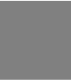 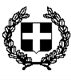 Νηπιαγωγείο Ριζαριού ΤρικάλωνΝηπιαγωγείο Ριζαριού ΤρικάλωνΔιεύθυνση A/θμιας Εκπαίδευσης ΤρικάλωνΚωδικός Σχολείου (ΥΠAIΘ) 9450321ΣΤΟΙΧΕΙΑ ΣΤΟΙΧΕΙΑ ΣΤΟΙΧΕΙΑ Έδρα του Σχολείου (διεύθυνση) Έδρα του Σχολείου (διεύθυνση) Ριζαριό ΤρικάλωνΡιζαριό ΤρικάλωνΡιζαριό ΤρικάλωνΤηλέφωνο24310  74370e-mail: mail@nip-rizar.tri.sch.grΠροϊσταμένη Σχολικής ΜονάδαςΠροϊσταμένη Σχολικής ΜονάδαςΜαγκιώση ΆνναΜαγκιώση ΆνναΜαγκιώση ΆνναΗ Προϊσταμένη Άννα ΜαγκιώσηΟ Προέδρος του Συλλόγου Γονέων & Κηδεμόνωντου…. Δ.Σ. …………..Κωνσταντινιά ΑργυρίουΟ Εκπρόσωπος του Δήμου Τρικάλων    Μπατατέγας ΝικόλαοςΗ Συντονίστρια Εκπαιδευτικού Έργου         Κοτρώτσιου  ΕυανθίαΛάρισα,                            2021Ο Διευθυντής Δ.Π.Ε. ΤρικάλωνΤρικάλης   ΧρήστοςΤρίκαλα,                           2021